Предмет2А2Б2ВРусский языкСтр. 168, упр.Олимпиада на учи.рукарточка " Безударные гласные"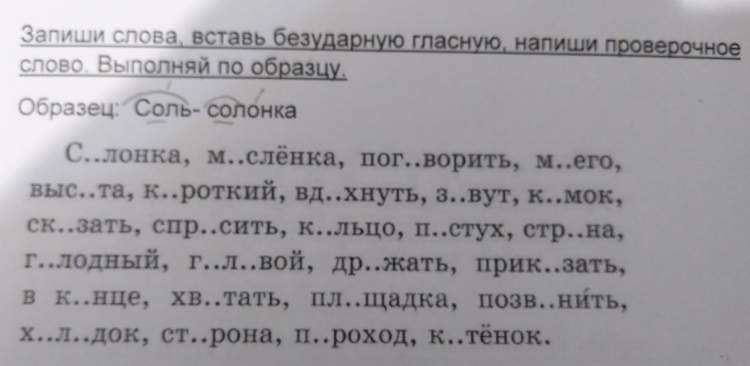 Литературное чтениеСтр. 20 – 23,  читатьСтр. 48-49 читатьстр. 34-36, читать без ошибокИЗОРисунок  «Добро – это…»Нарисовать иллюстрации к любой сказкенарисовать иллюстрацию к сказке "Зимовье зверей"Английский язык (Красикова)выучить слова (с.26 упр.1), с.15 упр.2, 3